Partie 2 : police scientifiqueChapitre 3Activité 1: Acide ou basique?Document 1 : En utilisant du papier pH, mesurer le pH de différents produits du quotidien. 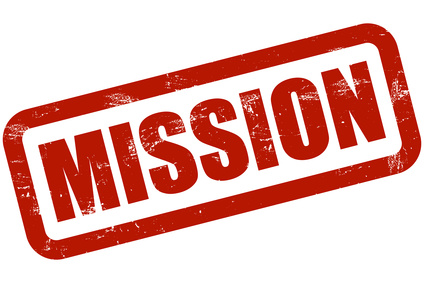 Noms : ……………………….. Réponse : Partie 2 : police scientifiqueChapitre 3Activité 2: Gaz mortel…Mardi 19 décembre 2017, Monsieur X rentre chez lui et retrouve sa femme de ménage, Mme Y morte dans les toilettes de sa maison. Il appelle immédiatement les secours et la police. L’inspecteur arrivé sur les lieux en premier interroge monsieur X sur sa découverte. 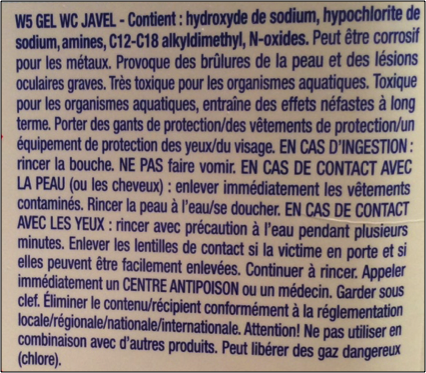 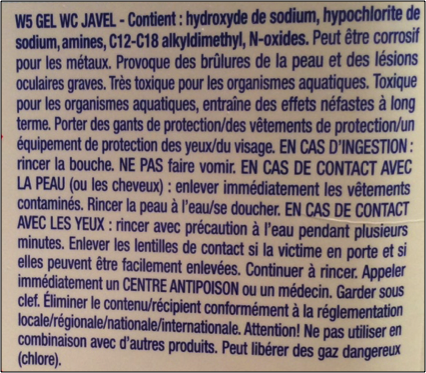 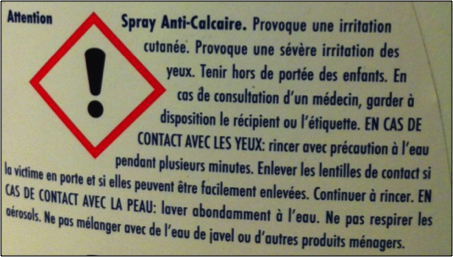 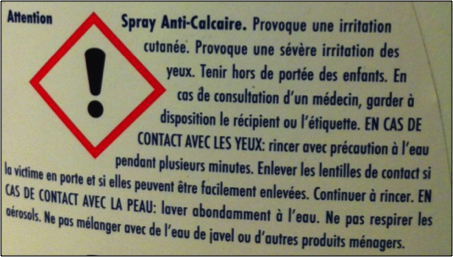 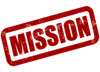 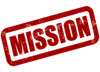 Partie 2 : police scientifiqueChapitre 3Pour déterminer l’acidité d’un liquide, les chimistes en mesurent le PH.Il existe 2 méthodes pour effectuer cette mesure La valeur du pH est comprise entre 0 et 14, c’est une grandeur sans unitéOn classe les solutions en 3 groupes selon leur pH  0					                         7			            		       14    Dans une solution acide, l’ion majoritaire est l’ion hydrogène H+Dans une solution basique, l’ion majoritaire est l’ion hydroxyde HO-Dans une solution neutre : il y a autant d’ions hydrogène H+ que d’ion hydroxyde HO-Les solutions acides et basiques concentrées sont très dangereuses car elles sont corrosives : il faut les manipuler avec précaution (gants, blouse, lunette), ou les diluer.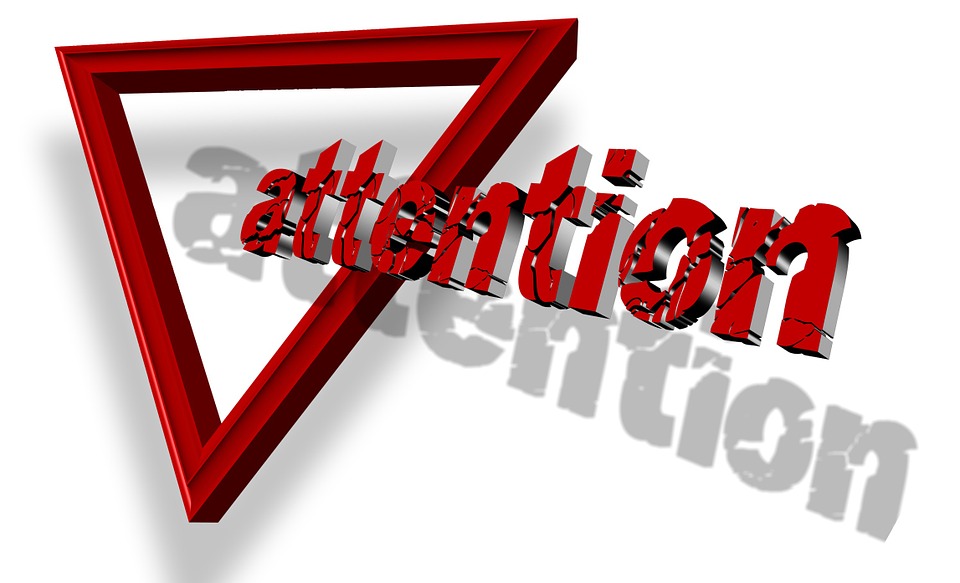 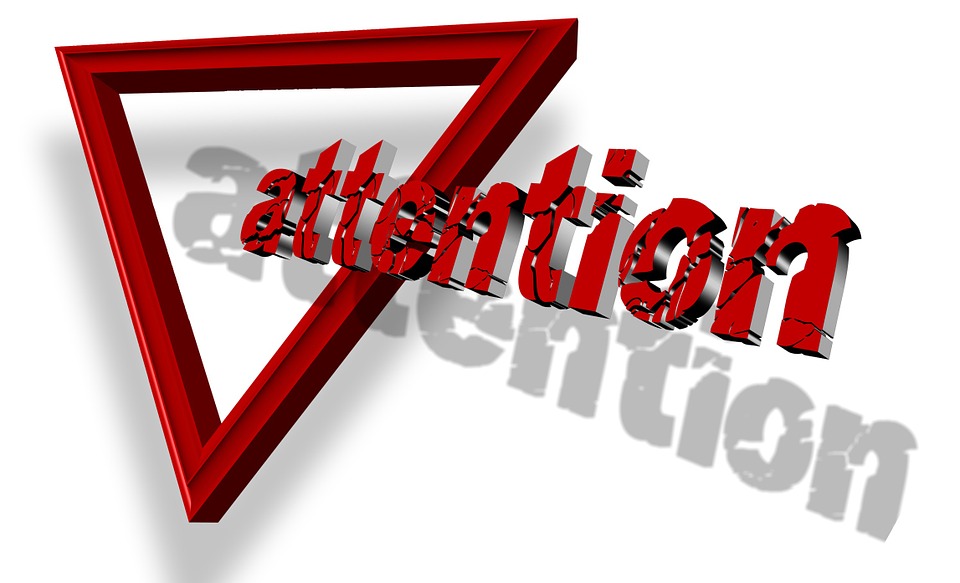 Ne jamais mettre de l’eau dans un acide concentré ( réaction de dilution exothermique pouvant gicler). Pour diluer un acide on ajoute de l’acide dans de l’eau. Mélanger un acide et une base provoque une transformation chimique qui peut être dangereuse car elle peut libérer des produits toxiques. OBJET D’ÉTUDE 1 : chimie et police scientifiqueChapitre 3 : Liquide mortel : Les acides et les basesOBJET D’ÉTUDE 1 : chimie et police scientifiqueChapitre 3 : Liquide mortel : Les acides et les basesOBJET D’ÉTUDE 1 : chimie et police scientifiqueChapitre 3 : Liquide mortel : Les acides et les basesActivité n°1 : Acide ou basique ?Activité n°1 : Acide ou basique ?Activité n°1 : Acide ou basique ?NiveauCycle 4 niveau 3èmeCompétences travaillées1FE : Rédiger un texte clair et bien orthographié1S : Passer d’une forme de langage scientifique à une autre2P : travailler en groupe4 : Suivre un protocole expérimental4 : Extraire et organiser l’information utileAttendus de fin de cycleMettre en œuvre des tests caractéristiques d’espèces chimiques à partir d’une banque fournie.Connaissances et capacités Passer d’un langage scientifique à un autreDescription de l’activité et travail réalisé par les élèvesLe professeur présente rapidement le fonctionnement du papier pH. Sur la feuille blanche, les élèves découpent et placent 8 morceaux de papier pH avec le nom du liquide à tester à côté. Par groupe de 2 les élèves testent les 8 liquides. Ils replacent ensuite les liquides sur l’échelle de pHPuis ils cherchent grâce aux divers documents la réponse à la question posée.  Pré-requisNotion d’ions et de transformation chimique.Durée50  minMatériel par groupe de 2 élèves :une feuille blanche Rouleau de papier pH avec le code couleurDes flacons contenant de l’eau distillée, un déboucheur d’évier, du citron, du coca, du savon (pH légèrement basique) du vinaigre, de la soude caustique, et un produit anti calcaire) Liens photosaucunLiquide testéEau distilléeDébouche évier citronCoca-colasavonvinaigreSoude caustiqueProduit anticalcairepH mesuréSubstance activeProduits contenant la substanceIons caractéristiques présents dans la substanceacide citriqueCitronIons hydrogène H+ et ions citrateHydroxyde de potassiumDéboucheur de canalisationIons hydroxyde  HO-  et ion potassium K+acide éthanoïqueVinaigreIons hydrogène H+ et ions éthanoate C2H3O2-Hydroxyde de sodiumSoude caustiqueIons hydroxyde HO-  et ions sodium Na+Acide chlorhydrique anticalcaireIons hydrogène H+ et ions chlorure Cl-Acide phosphoriqueCoca colaIon Hydrogène H+ et ion phosphate PO43-Hydroxyde de sodiumSavonIons hydroxyde HO-  et ions sodium Na+Eau distilléeEau distilléeAutant d’ions hydrogène H+ que d’ions hydroxyde HO-DomaineJ’ai réussi à …ABCDNoteNote1FERédiger un texte clair et bien orthographié……. /1……. /62ITrouver les informations dans les documents .……../2……. /62PTravailler en groupe……. /1……. /64Extraire, organiser les informations utiles et les transcrire dans un langage adapté..……../2……. /6OBJET D’ÉTUDE 1 : chimie et police scientifiqueChapitre 3 : Liquide mortel : Les acides et les basesOBJET D’ÉTUDE 1 : chimie et police scientifiqueChapitre 3 : Liquide mortel : Les acides et les basesOBJET D’ÉTUDE 1 : chimie et police scientifiqueChapitre 3 : Liquide mortel : Les acides et les basesActivité n°2 : Gaz mortelActivité n°2 : Gaz mortelActivité n°2 : Gaz mortelNiveauCycle 4 niveau 3èmeCompétences travaillées1S : Passer d’une forme de langage scientifique à une autre2I : extraire les informations de divers documents4 : Extraire et organiser l’information utileAttendus de fin de cycleMettre en œuvre des tests caractéristiques d’espèces chimiques à partir d’une banque fournie.Connaissances et capacités Passer d’un langage scientifique à un autreDescription de l’activité et travail réalisé par les élèvesTemps de lecture du document avec le surligneur.Petit travail de groupe non évalué où les élèves échangent sur ce qui a bien pu se passer. Temps de mise en commun : Rapidement on comprend que la femme de ménage a mélangé les deux produits ménagers, qu’il s’est produit une transformation chimique qui a dégagé un gaz mortel : le dichlore.Le professeur demande alors de trouver les réactifs et les produits de la transformation chimique grâce aux documents et d’essayer d’écrire l’équation de cette transformation afin de trouver le deuxième produit que si forme.Mise en commun de la réponse.Pré-requisNotion d’ions et de transformation chimique.Durée30  minMatérielFeuille de brouillon.Liens photos(photographie personnelles) logo missionConnaissances : Je connais … Où dans le chapitre ?Auto-evaluationLes domaines d’acidité et de basicité en solution aqueuseLes ions majoritaires dans une solution acide, neutre et basiqueLes produits acides ou basiques concentrés présentent des dangers.Le mélange de solutions acides et basiques conduit à des transformations chimiques qui peuvent être dangereuses (libération d’énergie et parfois de gaz toxiques)Capacités : Je suis capable de ….Capacités : Je suis capable de ….Capacités : Je suis capable de ….Suivre un protocole expérimental afin de distinguer, à l’aide d’une sonde ou d’un papier pH, les solutions acides, neutres et basiquesIdentifier les risques d’utilisations d’acides ou bases concentrés, respecter les règles de sécuritéMéthode n°1 : le papier pHMéthode n°2 : Le pHmètreOn verse une goutte de liquide à tester sur du papier pH.Le papier prend une certaine teinte à laquelle correspond un nombreCe nombre est le pH du liquideOn rince et essuie l’électrodeOn trempe l’électrode dans le liquide à tester.Le pH-mètre indique alors une valeur.Cette valeur est le pH du liquide